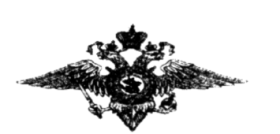 Министерство Внутренних ДелРоссийской Федерации (МВД России)Управление Министерства Внутренних Дел по Костромской области (УМВД РФ по КО)Отдел организации охраны общественного порядка и взаимодействия с органами исполнительной власти субъектов Российской Федерации и органами местного самоуправления (ООООП)МЕТОДИЧЕСКИЕ РЕКОМЕНДАЦИИПО СОЗДАНИЮ И РЕГИСТРАЦИИОБЩЕСТВЕННЫХ ОБЪЕДИНЕНИЙПРАВООХРАНИТЕЛЬНОЙ НАПРАВЛЕННОСТИг.Кострома 2015 годI. ОБЩИЕ ПОЛОЖЕНИЯНастоящие методические рекомендации разработаны в целях реализации Федерального закона РФ от 02 апреля 2014 года № 44-ФЗ, закона Костромской области от 1 апреля 2013 года № 347-5-ЗКО и исполнения приказов МВД России от 21 июля 2014 года № 597 и № 599, приказа УМВД России по Костромской области от 18 сентября 2014 года № 646 и повышения эффективности организации работы по привлечению граждан к участию в обеспечении общественного порядка на территории Костромской области.Общественные объединения правоохранительной направленности создаются по месту жительства, нахождения собственности, работы или учебы по инициативе граждан РФ, изъявивших желание участвовать в охране общественного порядка в форме органа общественной самодеятельности без образования юридического лица с уведомлением органов местного самоуправления соответствующего муниципального образования и территориального органа МВД России на районном уровне.ООПН – не имеющее членства общественное объединение, основными направлениями деятельности которого является:1) содействие органам внутренних дел (полиции) и иным правоохранительным органам в охране общественного порядка;2) участие в предупреждении и пресечении правонарушений;3) распространение правовых знаний, разъяснение норм поведения в общественных местах.Не допускается:- привлечение ООПН к участию в охране общественного порядка за пределами территории, на которой они созданы;- участие граждан в мероприятиях по охране общественного порядка, заведомо предполагающих угрозу их жизни и здоровью, не допускается.Граждане, участвующие в охране общественного порядка, не вправе выдавать себя за сотрудников органов внутренних дел (полиции) или иных правоохранительных органов, а также осуществлять деятельность, отнесенную законодательством Российской Федерации к исключительной компетенции этих органов.ООПН могут участвовать в охране общественного порядка только после внесения их в региональный реестр.Не могут быть учредителями или участниками общественного объединения правоохранительной направленности граждане:1)  имеющие неснятую или непогашенную судимость;2)  в отношении которых осуществляется уголовное преследование;3)  ранее осужденные за умышленные преступления;4)  включенные в перечень организаций и физических лиц, в отношении которых имеются сведения об их причастности к экстремистской деятельности или терроризму, в соответствии с Федеральным законом от 7 августа 2001 года №115-ФЗ «О противодействии легализации (отмыванию) доходов, полученных преступным путем, и финансированию терроризма»;Справочно:Перечень организаций и физических лиц, в отношении которых имеются сведения об их причастности к экстремистской деятельности или терроризму опубликован на сайте Российской газеты http://www.rg.ru/2011/07/06/extremism-dok.html. При необходимости проводится проверка оперативными подразделениями. 5)  в отношении которых вступившим в законную силу решением суда установлено, что в их действиях содержатся признаки экстремистской деятельности;6)  страдающие психическими расстройствами, больные наркоманией или алкоголизмом;7)  признанные недееспособными или ограниченно дееспособными по решению суда, вступившему в законную силу;8) имеющие гражданство (подданство) иностранного государства.Учредителями общественного объединения являются физические лица и юридические лица - общественные объединения, созвавшие съезд (конференцию) или общее собрание, на котором принимается устав общественного объединения, формируются его руководящие и контрольно-ревизионный органы. Учредители общественного объединения - физические и юридические лица - имеют равные права и несут равные обязанности.Участниками общественного объединения являются физические лица и юридические лица - общественные объединения, выразившие поддержку целям данного объединения и (или) его конкретным акциям, принимающие участие в его деятельности без обязательного оформления условий своего участия, если иное не предусмотрено уставом. Участники общественного объединения - физические и юридические лица - имеют равные права и несут равные обязанности.Решение о внесении в региональный реестр народных дружин и общественных объединений правоохранительной направленности Костромской области ООПН принимается в течение месяца с момента регистрации заявления в книге учета органа внутренних дел.II. ПОРЯДОК СОЗДАНИЯ ОБЩЕСТВЕННОГО ОБЪЕДИНЕНИЯ ПРАВООХРАНИТЕЛЬНОЙ НАПРАВЛЕННОСТИ:Этап 1.Организационное собрание.Согласно статьи 11 Федерального закона и статьи 18 Федерального закона от 19 мая 1995 года № 82-ФЗ «Об общественных объединениях» ООПН создаются гражданами на общем собрании по инициативе их учредителей, которых должно быть не менее трех физических лиц. В состав учредителей наряду с физическими лицами могут входить юридические лица - общественные объединения.На организационном собрании ООПН избирается руководитель ООПН. Ход общего собрания и его результаты оформляются протоколом (приложение № 1).Этап 2. Принятие УставаНа общем собрании, как правило - организационном, принимается устав ООПН (приложение № 2), который должен содержать сведения:1) о названии, целях общественного объединения, его организационно-правовой форме;2) о структуре, компетенции и порядке формирования руководящих органов общественного объединения, сроке их полномочий, месте нахождения постоянно действующего руководящего органа; территории, в пределах которой данное объединение осуществляет свою деятельность;3)  об источниках формирования денежных средств и имущества.4) о порядке внесения изменений и дополнений в устав общественного объединения;5) о порядке реорганизации и (или) ликвидации общественного объединения.Устав ООПН может содержать описание символики данного объединения.С момента проведения организационного собрания и принятия устава  ООПН считается созданным и может осуществлять свою уставную деятельность, за исключением участия в охране общественного порядка, что разрешено Федеральным законом только после внесения сведений об ООПН в региональный реестр, который ведется УМВД России по Костромской области.ООПН могут осуществлять свою уставную деятельность как с регистрацией их в качестве юридического лица, так и без неё.Регистрация ООПН в качестве юридического лица может быть осуществлена в любой момент времени после его создания.Правоспособность ООПН как юридического лица возникает с момента государственной регистрации данного объединения в управлении Министерства юстиции Российской Федерации по Костромской области.Этап 3. Уведомление о начале деятельностиФедеральный закон предусматривает уведомительный характер деятельности ООПН.Уведомление об этом руководителем ООПН направляется в виде письма (приложение № 3) в администрацию органа МСУ, на территории которого оно создано и в территориальный орган внутренних дел (приложение № 4).Установление границ территории, на которой создано ООПН и согласование руководителя ООПН Федеральным законом не предусмотрено. Этап 4. Подача заявления о внесении сведений в региональный реестр народных дружин и общественных объединений правоохранительной направленностиЗаявление о внесении сведений в региональный реестр подается руководителем ООПН в территориальный орган внутренних дел (приложения № 5).ООПН в территориальный орган внутренних дел подаются следующие документы:- заявление о внесении ООПН в региональный реестр;- устав ООПН;- уведомление в органы МСУ и территориальный орган внутренних дел.- протокол общего собрания граждан о создании ООПН;- автобиография руководителя ООПН (в произвольной форме);- заявления учредителей и участников ООПН с приложением копии паспорта;- сведения (справки) из наркологического и психоневрологического диспансера на учредителей (участников) ООПН.III. ПОРЯДОК ПРОВЕДЕНИЯ ПРОВЕРКИ УЧРЕДИТЕЛЕЙ И УЧАСТНИКОВ ООПН, И ПОДГОТОВКИ ЗАКЛЮЧЕНИЯ ТЕРРИТОРИАЛЬНЫМ ОРГАНОМ МВД РОССИИ НА РАЙОННОМ УРОВНЕПо результатам проверки предоставленных документов территориальным орган внутренних дел к материалам приобщаются справки на учредителей и участников ООПН о наличии судимости (требование ИЦ), административных правонарушений (справка на лицо ИБД «Регион»), из отдела УФМС о наличии гражданства (подданства) иностранного государства.Ответственным сотрудником территориального органа внутренних дел проводится проверка содержания Устава ООПН (на предмет соответствия типовой форме).На основании полученных документов подготавливается заключение с выводами по результатам проверки, которое подписывается заместителем начальника полиции (по охране общественного порядка) и утверждается начальником территориального органа внутренних дел (приложение № 6).Заключение и документы, подтверждающие результаты проверки направляются в УМВД России по Костромской области.В соответствии с требованиями части 6 статьи 11 Федерального закона территориальный орган МВД России на районном уровне проверяются учредители и участники ООПНСписок учредителей и участников ООПН и сведения по результатам проверки должны храниться в специальном накопительном деле у сотрудника, ответственного за взаимодействие с общественными формированиями правоохранительной направленности, в месте недоступном для посторонних лиц и в условиях, обеспечивающих предотвращения хищения, утраты, искажения и подделки информации.Учредители ООПН подают заявления на имя руководителя территориального органа внутренних дел, в котором указывают сведения о привлечении к уголовной и административной ответственности, об отсутствии гражданства иностранного государства и дают согласие на обработку персональных данных (приложение № 7).Граждане, желающие участвовать в деятельности ООПН подают аналогичные заявления на имя руководителя ООПН (приложение № 8).При вступлении в общественное объединение правоохранительной направленности новых участников по ним проводится аналогичная проверка территориальным органом внутренних дел.В случае установления сведений о том, что учредители или участники ООПН имеют судимость, или имеются другие основания, которые влекут отказ в регистрации ООПН подготавливается заключение, в котором излагается аргументированный отказ и материалы возвращаются лицу подавшему в территориальный орган внутренних дел документы с обязательным информированием органов МСУ.Граждане, желающие участвовать в деятельности ООПН, в ходе проверки которых установлены ограничения, предусмотренные  частью 6 статьи 11 Федерального закона информируются территориальным органом внутренних дел в который были поданы документы.После сбора необходимых документов, проверки учредителей и участников ООПН и подготовки заключения материалы направляются в УМВД России по Костромской области  для проверки содержащихся в них сведений.При подаче заявления гражданами, желающими участвовать в деятельности ООПН, прошедшего регистрацию в региональном реестре, их проверка осуществляется  территориальным органом внутренних дел, заключение в этом случае не подготавливается. Участие в деятельности ООПН граждан не прошедших проверку  не допускается.Решение о внесении ООПН в региональный реестр принимается заместителем начальника полиции (по охране общественного порядка) или лицом исполняющим его обязанности.На основании принятого решения  оформляется свидетельство о внесении ООПН  в региональный реестр народных дружин и общественных объединений правоохранительной направленности (при положительном решении), которое направляется в соответствующий территориальный орган внутренних дел для выдачи учредителю (командиру) ООПН.Решение о внесении ООПН в региональный реестр принимается в течение месяца с момента регистрации заявления в книге учета территориального органа внутренних дел.Свидетельство выдается руководителю ООПН в течение 14 дней после внесения ООПН в региональный реестр, о чем ответственным сотрудником делается соответствующая отметка в графах 7-8 книги учета.По заявлению руководителя ООПН, внесенного в региональный реестр свидетельство также выдается в следующих случаях:- изменения сведений, содержащихся в свидетельстве;- утраты свидетельства;- повреждения Свидетельства, влекущего невозможность его использование, при предоставлении оригинала поврежденного свидетельства.- включения во вновь (повторно) выдаваемое свидетельство сведений о ранее выданном свидетельстве.В территориальном органе внутренних дел на каждое ООПН заводится контрольно-наблюдательное дело, в котором хранится:- Копия устава ООПН;- Копия Свидетельства о регистрации ООПН в региональном реестре;- Сведения о проверках учредителей и участников ООПН  по информационно-справочным учетам ОВД и других учреждений (требования ИЦ, запросы, копии справок диспансеров и т.п.);- Список учредителей и участников ООПН с указанием адресов проживания и контактных номеров телефонов.Приложение № 1Рекомендуемый образецПротокол № ___общего собрания граждан о создании общественного объединения правоохранительной направленности _____________________                                                                         «___» ________ ___ г. (название населённого пункта) Дата проведения собрания: «___» ________ ___ г.Место проведения собрания: ________________________________________Открытие собрания: _______ часов ______ минут.Собрание закрыто:   _______ часов ______ минут.Присутствовало ____ человек (не менее трех учредителей):__________________________;__________________________;__________________________. Председатель собрания: ____________________________________________Секретарь собрания:       ____________________________________________ Повестка дня:1.    О создании общественного объединения правоохранительной направленности______________________________________________________________(полное наименование общественного объединения) по ___________________________________, адрес: _______________________________         (месту жительства, нахождения собственности, работы или учёбы)2.     Об утверждении Устава общественного объединения правоохранительной направленности______________________________________________________________                                  (полное наименование общественного объединения)3.     Об избрании руководителя общественного объединения правоохранительной направленности______________________________________________________________                                    (полное наименование общественного объединения)По первому вопросу повестки дня слушали предложения _____________________                                                                                                                                                   (ФИО)о целесообразности создания общественного объединения правоохранительной направленности по ____________________________________________________ в форме                              (месту жительства, нахождения собственности, работы или учёбы)органа самодеятельности для охраны общественного порядка во взаимодействии с органами внутренних дел (полицией) иными правоохранительными органами, органами государственной власти и органами местного самоуправления. По первому вопросу повестки дня были заданы вопросы:________________________________________________;________________________________________________.В обсуждении приняли участие: __________________________________________________________________________________________________________________________                                                                                 (ФИО)(Вариант: Вопросов задано не было).По первому вопросу повестки дня голосовали:«за» -                      _____ голосов;«против» -             _____ голосов;«воздержались» - _____ голосов.По второму вопросу повестки дня слушали ______________________________, который                                                                                           (ФИО)предложил утвердить Устав общественного объединения правоохранительной направленности______________________________________________________________                                                            (полное наименование общественного объединения)При этом, _______________________________, пояснил, что общественное объединение                                     (ФИО)правоохранительной направленности может участвовать в охране общественного порядка по месту его создания только после внесения его в региональный реестр народных дружин и общественных объединений правоохранительной направленности Костромской области. Для этого общественное объединение правоохранительной направленности должно разработать и утвердить свой устав и предоставить в __________________________________________________________________________(наименование территориального органа исполнительной власти в сфере внутренних дел)заявление о включении общественного объединения в региональный реестр, а также уведомить ___________________________________________________________________ (наименование органа местного самоуправления муниципального образования/территориального                                                     органа исполнительной власти с сфере внутренних дел)о создании общественного объединения правоохранительной направленности. По второму вопросу повестки дня были заданы вопросы:________________________________________________;________________________________________________.В обсуждении приняли участие: _______________________________________________                                                                                        (ФИО)(Вариант: Вопросов задано не было).По второму вопросу повестки дня голосовали:«за» -                      _____ голосов;«против» -             _____ голосов;«воздержались» - _____ голосов. По третьему  вопросу повестки дня слушали ___________________________________________________________________________,                                                                                        (ФИО)	который предложил в целях организации деятельности общественного объединения правоохранительной направленности_____________________________________________                                                                                      (полное наименование общественного объединения)избрать руководителем _______________________________________________________                                                                                      (ФИО, дата рождения)По третьему вопросу повестки дня голосовали:«за» -                      _____ голосов;«против» -             _____ голосов;«воздержались» - _____ голосов.Общим собранием, -Р Е Ш Е Н О:1. На основании ч. 4 ст. 11 Федерального закона от 02.04.2014 № 44 – ФЗ «Об участии граждан в охране общественного порядка», ст. 12 Федерального закона от 19.05.1995 № 82 – ФЗ «Об общественных объединениях» создать общественное объединение правоохранительной направленности___________________________________________                                                                                       (полное наименование общественного объединения )в форме органа общественной самодеятельности по ____________________________________________________________________________                     (месту жительства, нахождения собственности,    работы или учёбы)по адресу ___________________________________________________________в количестве ________ человек(а).2. На основании ст. ст. 12, 20 Федерального закона от 19.05.1995 № 82 – ФЗ «Об общественных объединениях» утвердить Устав общественного объединения правоохранительной направленности ___________________________________________                                                                                        (полное наименование общественного объединения) в форме органа общественной самодеятельности по _____________________________                                                                                                                    (месту жительства, нахождения____________________________________________________________________________собственности, работы или учёбы)3. Назначить руководителем общественного объединения правоохранительной направленности______________________________________________________________                                                 (ФИО. дата рождения, адрес проживания)4.  Поручить ____________________________, в срок до «__» _______ ___ г.                                                                 (ФИО)представить в ______________________________________________________________                            (наименование территориального органа исполнительной власти в сфере внутренних дел)заявление о включении общественного   объединения правоохранительной направленности ____________________________________________________________________________(полное наименование общественного объединения)в   региональный   реестр, устав общественного объединения,  а   также   уведомить __________________________________________________________________________            (наименование органа местного самоуправления муниципального образования/территориального           органа исполнительной власти с сфере внутренних дел)о создании общественного объединения правоохранительной направленности. Приложения:1. Список учредителей и участников общественного объединения правоохранительной направленности.2. Проект Устава общественного объединения правоохранительной направленности.Председатель собрания:_______________  /  _____________(ФИО)                                             (подпись)Учредители:_______________  /  _____________(ФИО)                                             (подпись)_______________  /  _____________(ФИО)                                             (подпись)_______________  /  _____________(ФИО)                                             (подпись)Секретарь собрания:_______________  /  _____________(ФИО)                                             (подпись)Приложение № 2Типовой образецУТВЕРЖДЕНучастниками общественного объединенияправоохранительной направленности "Закон и порядок"(Протокол общего собрания от "___"________ ____ г. № ___)УСТАВобщественного объединения правоохранительной направленности"Закон и порядок"Устав Общественного объединения правоохранительной направленности «Закон и порядок» (далее по тексту также - "общественное объединение") разработан в соответствии с Конституцией Российской Федерации, Федеральным законом от 06.10.2003 № 131-ФЗ "Об общих принципах организации местного самоуправления в Российской Федерации", Федеральным законом от 19.05.1995 № 82-ФЗ "Об общественных объединениях", Федеральным законом от 02.04.2014 № 44-ФЗ "Об участии граждан в охране общественного порядка" и определяет основные направления деятельности и задачи общественного объединения, права и обязанности его участников.Изменения и дополнения в настоящий устав вносятся решением общего собрания.Реорганизация и (или) ликвидации общественного объединения проходит в порядке, предусмотренном Федеральным законом от 19 мая 1995 г. N 82-ФЗ
"Об общественных объединениях".1.     Общие положения1.1. Полное наименование: Общественное объединение правоохранительной направленности «Закон и порядок».1.2. Сокращенное наименование:«ООПН «Закон и порядок».1.3. Адрес постоянно действующего руководящего органа: Российская Федерация, 156000, г. Кострома, ул. Советская, д.1. 1.4. Организационно-правовая форма: общественное объединение правоохранительной направленности «Закон и порядок» является не имеющим членства общественным объединением, сформированным на добровольной основе по инициативе граждан для участия в охране общественного порядка на территории ______________________, и действующим на правовых основаниях, предусмотренных Федеральным законом от 19 мая 1995 г. N 82-ФЗ "Об общественных объединениях" и Федеральным законом от 02.04.2014 года №44-ФЗ «Об участии граждан в охране общественного порядка».1.5. Общественное объединение решает стоящие перед ним задачи во взаимодействии с органами государственной власти, органами местного самоуправления, правоохранительными и иными органами (при недопустимости подмены полномочий указанных органов) и общественными объединениями граждан на основе принципов добровольности, законности, соблюдения и защиты прав и свобод человека и гражданина.1.6. В своей работе общественное объединение руководствуется Конституцией Российской Федерации, законами Российской Федерации, постановлениями и распоряжениями Правительства Российской Федерации, нормативными правовыми актами Костромской области, органов местного самоуправления _________________, а также настоящим Уставом.1.7. В общественное объединение принимаются граждане Российской Федерации, проживающие, обучающиеся, работающие в __________________________________, достигшие возраста восемнадцати лет, способные по своим личным и деловым качествам оказывать содействие правоохранительным органам в охране общественного порядка, предупреждении и пресечении правонарушений.1.8. Руководство деятельностью общественного объединения осуществляет избранный руководитель общественного объединения.2. Основные задачи общественного объединения 2.1. Основными задачами общественного объединения являются:2.1.1. содействие органам внутренних дел (полиции) и иным правоохранительным органам в охране общественного порядка;2.1.2. участие в предупреждении и пресечении правонарушений;2.1.3. распространение правовых знаний, разъяснение норм поведения в общественных местах.3. Права и обязанности общественного объединения3.1. Обязанности руководителя общественного объединения:3.1.1. Организует непосредственную деятельность общественного объединения.3.1.2. Осуществляет личное взаимодействие с органами внутренних дел и органами местного самоуправления по вопросам деятельности общественного объединения.3.1.3. Ведёт учёт участников общественного объединения.3.1.4. Инструктирует участников общественного объединения и контролирует их деятельность.3.1.5. Проводит работу по сплочению и укреплению общественного объединения, повышению внутренней дисциплины, эффективности деятельности.3.1.6. Готовит для обсуждения на собрании участников общественного объединения вопросы организации и деятельности общественного объединения.3.1.7. Ходатайствуют перед органами местного самоуправления __________________________ и ОМВД России по ____________________ (городу, району) о поощрении наиболее отличившихся участников общественного объединения.3.2. Общественное объединение при участии в охране общественного порядка имеет право в пределах территории, на которой оно создано:3.2.1. информировать органы внутренних дел (полицию) и иные правоохранительные органы о правонарушениях и об угрозах общественному порядку;3.2.2. оказывать содействие органам внутренних дел (полиции) и иным правоохранительным органам в мероприятиях по охране общественного порядка;3.2.3. участвовать в предупреждении и пресечении правонарушений;3.2.4. осуществлять иные права, предусмотренные Федеральным законом от 02.04.2014 №44-ФЗ «Об участии граждан в охране общественного порядка», другими федеральными законами.3.3. Общественное объединение при участии в охране общественного порядка обязано соблюдать законодательство Российской Федерации, общепризнанные принципы и нормы международного права, а также нормы, предусмотренные его учредительными документами.4. Порядок и условия формирования общественного объединения4.1. Участвовать в деятельности общественного объединения могут граждане Российской Федерации, достигшие 18 лет, которые изъявили желание принять участие в работе общественного объединения.4.2. Не могут быть участниками общественного объединения граждане:4.2.1. имеющие неснятую или непогашенную судимость;4.2.2. в отношении которых осуществляется уголовное преследование;4.2.3. ранее осужденные за умышленные преступления;4.2.4. включенные в перечень организаций и физических лиц, в отношении которых имеются сведения об их причастности к экстремистской деятельности или терроризму, в соответствии с Федеральным законом от 7 августа 2001 года №115-ФЗ «О противодействии легализации (отмыванию) доходов, полученных преступным путем, и финансированию терроризма»;4.2.5. в отношении которых вступившим в законную силу решением суда установлено, что в их действиях содержатся признаки экстремистской деятельности;4.2.6. страдающие психическими расстройствами, больные наркоманией или алкоголизмом;4.2.7. признанные недееспособными или ограниченно дееспособными по решению суда, вступившему в законную силу;4.2.8. имеющие гражданство (подданство) иностранного государства.5. Материально-техническое обеспечение деятельности общественного объединения5.1. Материально-техническое обеспечение деятельности общественного объединения осуществляется за счет добровольных пожертвований, а также иных средств, не запрещенных законодательством Российской Федерации.6. Ответственность участников общественного объединения6.1. За противоправные действия участники общественного объединения несут ответственность, установленную законодательством Российской Федерации.6.2. Действия участников общественного объединения, нарушающие права и законные интересы граждан, общественных объединений, религиозных и иных организаций, могут быть обжалованы в порядке, установленном законодательством Российской Федерации.7. Заключительные положения7.1. Действие настоящего Устава распространяется на весь период деятельности общественного объединения.7.2. Изменения и дополнения к Уставу утверждаются решением учредителей общественного объединения с обязательным уведомлением органов местного самоуправления ___________________ и ОМВД России по ____________________ (городу, району).7.3. Реорганизация и ликвидация общественного объединения осуществляется на общем собрании при имеющемся кворуме не менее двух третей участников общественного объединения. Приложение № 3Рекомендуемый образецГлаве города КостромыЖурину Ю.В.от руководителя общественного объединения правоохранительной направленности «Закон и порядок» Петрова И.И. 10.06.1966 г.р.,прож. г. Кострома, ул. Речная 51/2, работает заместителем директора Костромского строительного колледжаУведомлениео создании общественного объединения правоохранительной направленности «Закон и порядок»         Настоящим уведомляю Вас, о создании общественного объединения правоохранительной направленности «Закон и порядок» в г. Кострома из числа студентов Костромского политехнического колледжа, численностью 22 участника.Протокол общего собрания о создании общественного объединения правоохранительной направленности №1 от 11 мая 2015г. и устав общественного объединения и список участников прилагаются.14.05.2015г.                                      ____________                      Петров И.И.(подпись)	Приложение №4Рекомендуемый образецНачальнику ОМВД России по г.Костроме полковнику полицииОрлову Е.В.от руководителя общественного объединения правоохранительной направленности «Закон и порядок», заместителя директора Костромского строительного колледжа Петрова И.И. 10.06.1966 г.р., прож. г. Кострома, ул. Речная 51/2Уведомлениео создании общественного объединения правоохранительной направленности «Закон и порядок»         Настоящим уведомляю Вас, о создании общественного объединения правоохранительной направленности «Закон и порядок» в г. Костроме из числа учащихся Костромского строительного колледжа, 22 участника.         14.05.2015г.                                      ____________                      Петров И.И.(подпись)Приложение № 5Заместителю начальника полиции(по охране общественного порядка)УМВД России по Костромской области  полковнику полиции С.Л. Барановуот учредителя (руководителя) общественного объединения правоохранительной направленности «Закон и порядок», заместителя директора Костромского строительного колледжа Петрова Ивана Ивановича  10.06.1966 г. рождения, прож. г. Кострома, ул. Речная 51/2, (контактный телефон)З А Я В Л Е Н И ЕПрошу Вас рассмотреть вопрос о внесении в соответствии со ст. 7 Федерального закона Российской Федерации от 02 апреля 2014 года № 44-ФЗ «Об участии граждан в охране общественного порядка» в реестр народных дружин и общественных объединений правоохранительной направленности Костромской области общественного объединения правоохранительной направленности «Закон и порядок», которое создано в Костромском строительном колледже (по месту жительства, нахождения собственности, работы или учебы) в г. Костроме из числа студентов, численностью 22 участника и будет участвовать в охране общественного порядка по месту её создания.14.05.2015г.                                   ____________                                       Петров И.И.(подпись) Приложение № 6Рекомендуемый образецУТВЕРЖДАЮНачальник ОМВД России по г.Костроме  полковник полиции _______________Орлов Е.В.«14» мая 2015г.З А К Л Ю Ч Е Н И Епо результатам проверки общественного объединенияправоохранительной направленности «Закон и порядок»«14» мая 2015 г.                                                                                 г. КостромаЗаместитель начальника полиции (по охране общественного порядка) УМВД России по г. Кострома подполковник полиции А.В. Сидоров провел проверку по заявлению руководителя общественного объединения правоохранительной направленности «Закон и порядок» Петрова Ивана Ивановича 10.06.1966 г. рождения, прож. г. Кострома, ул. Речная 51/2, работает заместителем директора Костромского строительного колледжа.Изучив предоставленные учредителем народной дружины документы, -У С Т А Н О В И Л:Основанием для проведения проверки послужило заявление руководителя общественного объединения правоохранительной направленности «Закон и порядок» Петрова Ивана Ивановича 10.06.1966 г. рождения, прож. г. Кострома, ул. Речная 51/2 о внесении общественного объединения правоохранительной направленности «Закон и порядок» в региональный реестр народных дружин и общественных объединений правоохранительной направленности Костромской области.Согласно представленным документам для рассмотрения вопроса о внесении общественного объединения правоохранительной направленности в региональный реестр установлено следующее: 05 мая 2015 года состоялось общее собрание учредителей (и участников) общественного объединения правоохранительной направленности под председательством заместителя директора Костромского строительного колледжа Петрова Ивана Ивановича 10.06.1966 г. рождения, на котором принято решение о создании общественного объединения правоохранительной направленности «Закон и порядок» в Костромском строительном колледже в г. Кострома из числа студентов этого института, численностью 22 участника.Для организации деятельности общественного объединения правоохранительной направленности Закон и порядок» решено назначить руководителем заместителя директора Костромского строительного колледжа Петрова Ивана Ивановича 10.06.1966 г. рождения, прож. г. Кострома, ул. Речная 51/2.В адрес главы г.Костромы Журину Ю.В. и руководителю территориального отдела МВД России по г. Костроме полковнику полиции Иванову И.И.. направлены уведомления о создании общественного объединения правоохранительной направленности. Общим собранием утвержден Устав общественного объединения правоохранительной направленности «Закон и порядок».В отдел МВД России по г. Костроме руководителем общественного объединения правоохранительной направленности «Закон и порядок» Петровым И.И. для внесения общественного объединения правоохранительной направленности в региональный реестр предоставлены следующие документы:- список учредителей и участников общественного объединения правоохранительной направленности;- заявление о внесении общественного объединения правоохранительной направленности «Закон и порядок» в региональный реестр;- устав общественного объединения правоохранительной направленности «Закон и порядок»;- копия уведомления в органы местного самоуправления;- копия уведомления в ОМВД России по г. Костроме;- протокол общего собрания;- заявления учредителей и участников общественного объединения правоохранительной направленности;- справки из наркологического и психоневрологического диспансера на учредителей и участников общественного объединения правоохранительной направленности. В соответствии с требованиям части 6 статьи 11 Федерального закона Российской Федерации от 02 апреля 2014 года № 44-ФЗ «Об участии граждан в охране общественного порядка» проведена проверка учредителей и участников общественного объединения правоохранительной направленности «Закон и порядок». Ограничений в отношении учредителей и участников общественного объединения правоохранительной направленности «Закон и порядок» предусмотренных статьей 11 Федерального закона Российской Федерации от 02 апреля 2014 года № 44-ФЗ «Об участии граждан в охране общественного порядка» не установлено.На основании изложенного, руководствуясь статьей 7 Федерального закона Российской Федерации от 02 апреля 2014 года № 44-ФЗ «Об участии граждан в охране общественного порядка», -П О Л А Г А Ю:1. Рекомендовать внесение общественного объединения правоохранительной направленности «Закон и порядок» в региональный реестр народных дружин и общественных объединений правоохранительной направленности Костромской области.2. Настоящее Заключение с приложением материалов направить в УМВД России по Костромской области  для проверки и принятия решения о внесении общественного объединения правоохранительной направленности «Закон и порядок» в региональный реестр.3. Копию настоящего Заключения приобщить в специальное накопительное дело.Заместитель начальника полиции (по охране общественного порядка) УМВД России по г. Костромеподполковник полиции                                                                             А.В. Сидоров «14» мая 2015 г.  Приложение № 7Рекомендуемый образецНачальнику УМВД России по г. Костромеполковнику полиции Ландышеву С.В.от учредителя общественного объединения правоохранительной направленности «Закон и порядок» Петрова Иван Ивановича 10.06.1966 г. рождения, прож. г. Кострома, ул. Речная 51/2, (т.с. 8-909- 752- 45-78)ЗаявлениеЯ, учредитель общественного объединения правоохранительной направленности «Закон и порядок» Петров Иван Иванович 10.06.1966 г. рождения, прож. г. Кострома, ул. Речная 51/2 в соответствии со статьей 9 Федерального закона РФ от 27 июля 2006г. № 152-ФЗ "О персональных данных" даю согласие на автоматизированную, а также без использования средств автоматизации обработки моих персональных данных, а также сведений о фактах, событиях и обстоятельствах моей жизни. К уголовной и административной ответственности не привлекался. Являюсь гражданином России, гражданства другого государства не имею. Настоящее согласие  действует  со  дня его подписания до дня отзыва в письменной форме.14.05.2015 года                                ____________                  И.И. Петров                                                                  (подпись)Приложение № 9Последовательностьдействий по созданию общественных объединенийправоохранительной направленностии народных дружинПриложение № 10Правовой статус,основные направления деятельности, полномочияобщественных объединений правоохранительной направленностии народных дружинООООП УМВД России по Костромской области Общественные объединения правоохранительной направленностиНародные дружиныЭтап 1Этап 1Организационное собрание,  избирается руководство.Организационное собрание, избирается командир.Этап 2Этап 2Утверждается Устав.Возникает право осуществлять уставную деятельность (кроме участия в охране общественного порядка).Утверждается Устав.Возникает право осуществлять уставную деятельность (кроме участия в охране общественного порядка).Этап 3Этап 3О создании общественного объединения правоохранительной направленности уведомляются органы местного самоуправления и территориальные органы внутренних дел.О создании народной дружины органы местного самоуправления и территориальные органы внутренних дел.Представительные органы муниципального образования  поселений и городских округов  устанавливают границы территории, на которой создана народная дружина.Администрации поселений сообщают о поступлении такого уведомления в администрации муниципальных районов.Органы местного самоуправления муниципальных районов и городских округов создают штаб народных дружин.Этап 4Этап 4Согласование руководства общественного объединения правоохранительной направленности не требуется.Кандидатура командира народной дружины согласуется в  органах местного самоуправления и территориальные органы внутренних дел.Этап 5Этап 5Заявление о внесении сведений в региональный реестр от имени общественного объединения правоохранительной направленности и подписывается избранным руководителем.Заявление о внесении сведений в региональный реестр подается от имени народной дружины и подписывается учредителем.Порядок взаимодействия народных дружин с органами внутренних дел (полицией) и иными правоохранительными органами определяется совместным решением народных дружин, органов местного самоуправления соответствующего муниципального образования,  территориального органа федерального органа исполнительной власти в сфере внутренних дел, иных правоохранительных органов.Общественные объединения правоохранительной направленностиНародные дружиныПравовой статусПравовой статусОбщественное объединение правоохранительной направленности – не имеющее членства общественное объединение, сформированное по инициативе гражданНародная дружина - основанное на членстве общественное объединение, участвующее в охране общественного порядка во взаимодействии с органами внутренних дел (полицией) и иными правоохранительными органами, органами государственной власти и органами местного самоуправленияОсновные направления деятельностиОсновные направления деятельности1) содействие органам внутренних дел (полиции) и иным правоохранительным органам в охране общественного порядка;2) участие в предупреждении и пресечении правонарушений;3) распространение правовых знаний, разъяснение норм поведения в общественных местах.1) содействие органам внутренних дел (полиции) и иным правоохранительным органам в охране общественного порядка;2) участие в предупреждении и пресечении правонарушений на территории по месту создания народной дружины;3) участие в охране общественного порядка в случаях возникновения чрезвычайных ситуаций;4) распространение правовых знаний, разъяснение норм поведения в общественных местах.ПолномочияПолномочияУчастники общественных объединений правоохранительной направленности специальных полномочий не имеют и осуществляют свою уставную деятельность в статусе граждан Российской Федерации.Народные дружинники при участии в охране общественного порядка имеют право:-требовать от граждан и должностных лиц прекратить противоправные деяния;-принимать меры по охране места происшествия, а также по обеспечению сохранности вещественных доказательств совершения правонарушения с последующей передачей их сотрудникам полиции;-оказывать содействие полиции при выполнении возложенных на нее Федеральным законом от 7 февраля 2011 года № 3-ФЗ «О полиции» обязанностей в сфере охраны общественного порядка;-применять физическую силу в случаях и порядке, предусмотренных Федеральный закон от 02.04.2014 года №44-ФЗ «Об участии граждан в охране общественного порядка»;-народные дружинники вправе отказаться от исполнения возложенных на них обязанностей в случае, если имеются достаточные основания полагать, что их жизнь и здоровье могут подвергнуться опасности.